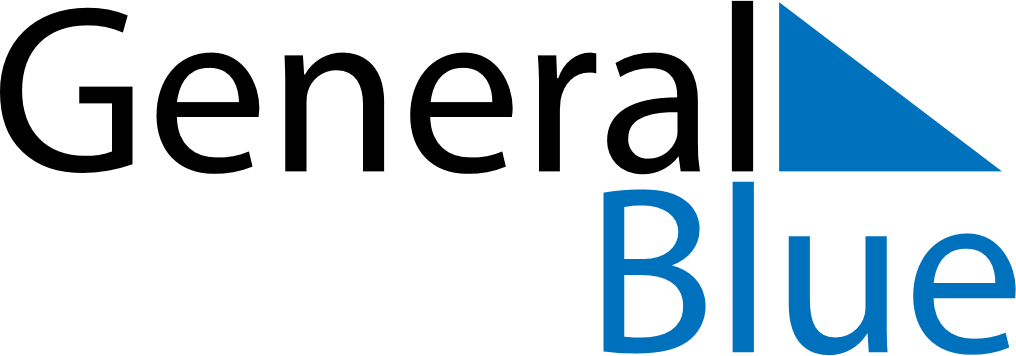 October 2019October 2019October 2019South KoreaSouth KoreaMONTUEWEDTHUFRISATSUN123456National Foundation Day78910111213Hangul Day141516171819202122232425262728293031